Year 2 Autumn Term ScienceA Force is a push or pull acting on an object.When an object is placed in water it can float or sink.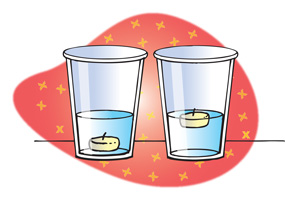 Gravity is a force that tries to pull objects towards each other. Earth’s gravity is what keeps you on the ground and causes objects to fall. 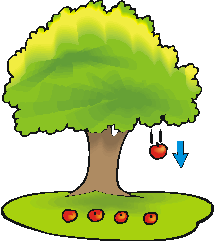 What does a seed need to grow?  How do plants stay healthy?     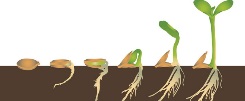 HistoryIn 1888 William Lever built a new factory on the Wirral.He built Port Sunlight to give his factory workers a better life.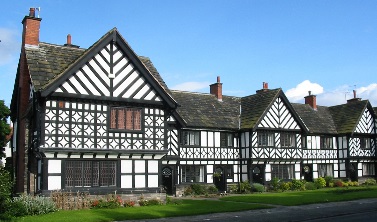 William Lever built the Lady Lever Art gallery in 1922 in memory of his wife.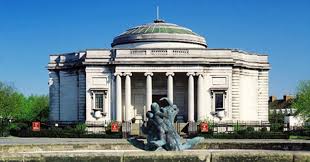 GeographyI live in Europe.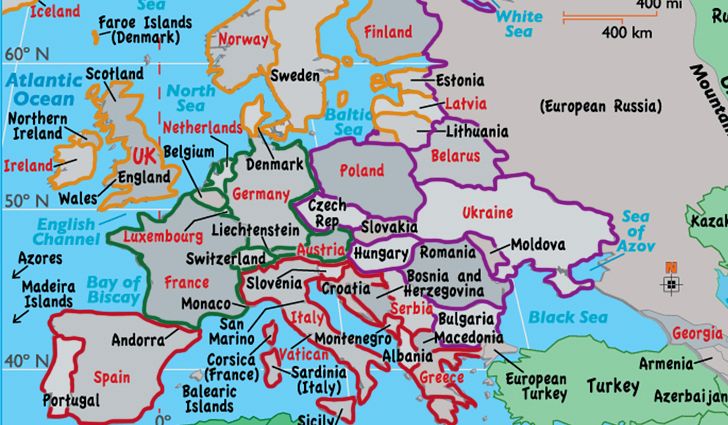 The Republic of Ireland, France, Germany, Spain and Italy are countries in Europe.Each country has a capital city.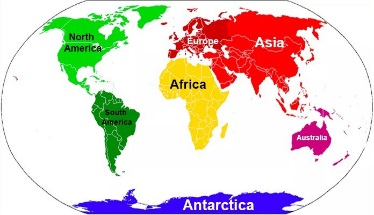 There are seven continents and five oceans in the world.ArtA study of Wedgewood pottery. Observing, designing and making own pots.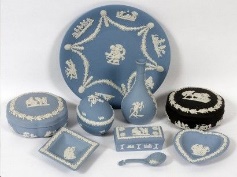 Comparing Wedgewood with Della Robbia made in Birkenhead.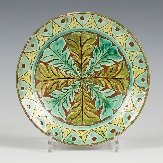 Compare materials, colour and design.DTWhat makes the perfect sandwich?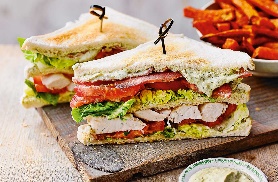 Taste ingredients from the European countries of France, Germany, Spain and Italy.Design, make and taste a selection of sandwiches